Intenalco es Excelencia!Intenalco es Excelencia!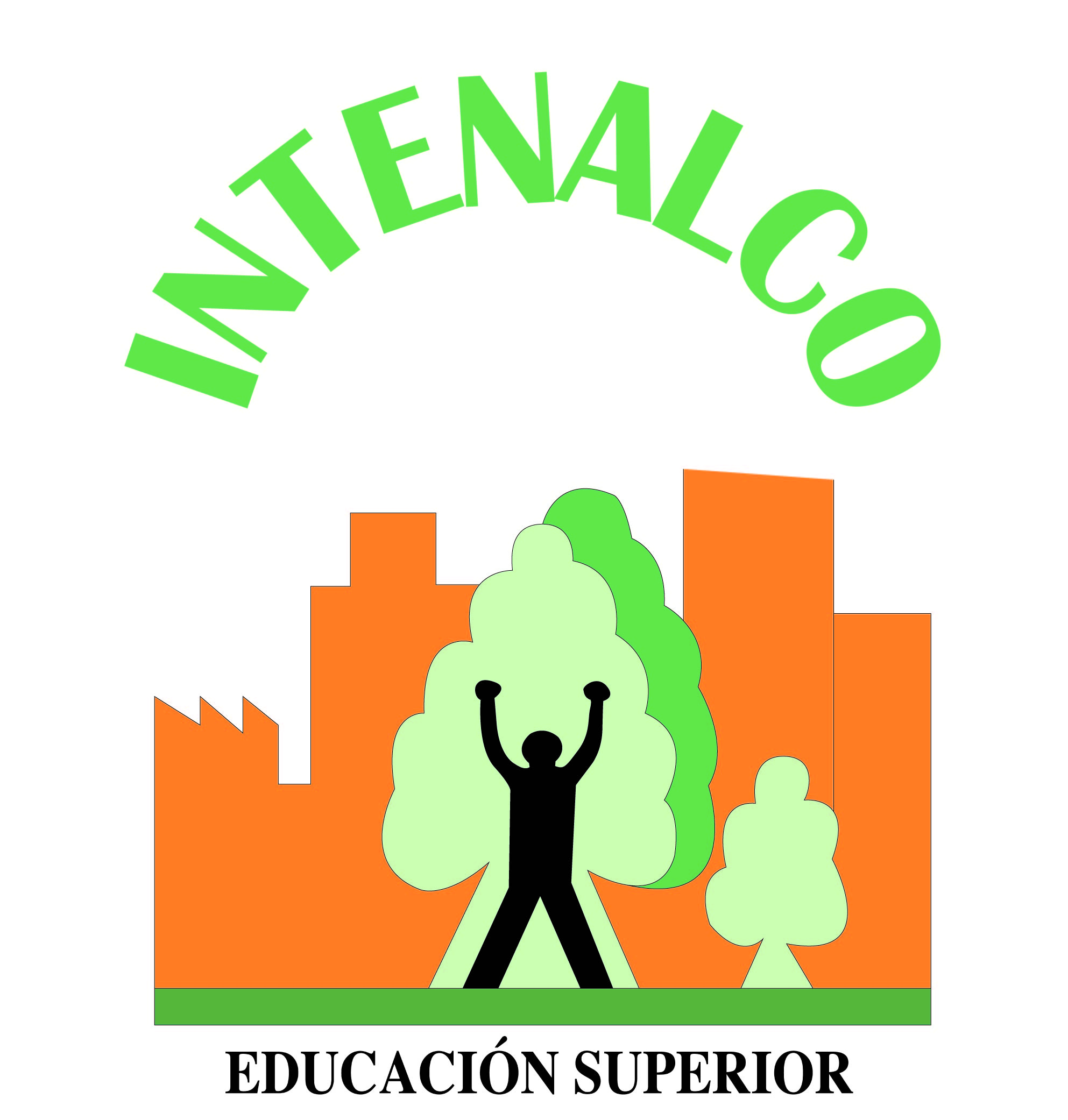 FORMATO DE RECOLECCIÓN DE INTERVENCIONES AUDIENCIA PÚBLICAFORMATO DE RECOLECCIÓN DE INTERVENCIONES AUDIENCIA PÚBLICAFORMATO DE RECOLECCIÓN DE INTERVENCIONES AUDIENCIA PÚBLICAFORMATO DE RECOLECCIÓN DE INTERVENCIONES AUDIENCIA PÚBLICAFORMATO DE RECOLECCIÓN DE INTERVENCIONES AUDIENCIA PÚBLICAFORMATO DE RECOLECCIÓN DE INTERVENCIONES AUDIENCIA PÚBLICAFORMATO DE RECOLECCIÓN DE INTERVENCIONES AUDIENCIA PÚBLICAFecha de entrega DíaMesAñoAñoVigenciaVigenciaNombre y ApellidoDetermine a qué grupo perteneceDetermine a qué grupo perteneceEstudianteEstudianteNombre y ApellidoDetermine a qué grupo perteneceDetermine a qué grupo perteneceEgresadoEgresadoNombre y ApellidoDetermine a qué grupo perteneceDetermine a qué grupo perteneceVecinoVecinoNombre y ApellidoDetermine a qué grupo perteneceDetermine a qué grupo pertenecePeriodistaPeriodistaNombre y ApellidoDetermine a qué grupo perteneceDetermine a qué grupo perteneceEmpresarioEmpresarioNombre y ApellidoDetermine a qué grupo perteneceDetermine a qué grupo perteneceFuncionarioFuncionarioNombre y ApellidoDetermine a qué grupo perteneceDetermine a qué grupo perteneceOtroOtroEscriba su pregunta, intervención o sugerenciaEscriba su pregunta, intervención o sugerenciaEscriba su pregunta, intervención o sugerenciaEscriba su pregunta, intervención o sugerenciaRecomendación: Los hechos sobre los cuales se va a pronunciar deben estar relacionados con los temas tratados en la Audiencia. Gracias de antemano por su participación efectiva.Recomendación: Los hechos sobre los cuales se va a pronunciar deben estar relacionados con los temas tratados en la Audiencia. Gracias de antemano por su participación efectiva.Recomendación: Los hechos sobre los cuales se va a pronunciar deben estar relacionados con los temas tratados en la Audiencia. Gracias de antemano por su participación efectiva.Recomendación: Los hechos sobre los cuales se va a pronunciar deben estar relacionados con los temas tratados en la Audiencia. Gracias de antemano por su participación efectiva.Recomendación: Los hechos sobre los cuales se va a pronunciar deben estar relacionados con los temas tratados en la Audiencia. Gracias de antemano por su participación efectiva.Recomendación: Los hechos sobre los cuales se va a pronunciar deben estar relacionados con los temas tratados en la Audiencia. Gracias de antemano por su participación efectiva.Recomendación: Los hechos sobre los cuales se va a pronunciar deben estar relacionados con los temas tratados en la Audiencia. Gracias de antemano por su participación efectiva.Recomendación: Los hechos sobre los cuales se va a pronunciar deben estar relacionados con los temas tratados en la Audiencia. Gracias de antemano por su participación efectiva.FORMATO DE RECOLECCIÓN DE INTERVENCIONES AUDIENCIA PÚBLICAFORMATO DE RECOLECCIÓN DE INTERVENCIONES AUDIENCIA PÚBLICAFORMATO DE RECOLECCIÓN DE INTERVENCIONES AUDIENCIA PÚBLICAFORMATO DE RECOLECCIÓN DE INTERVENCIONES AUDIENCIA PÚBLICAFORMATO DE RECOLECCIÓN DE INTERVENCIONES AUDIENCIA PÚBLICAFORMATO DE RECOLECCIÓN DE INTERVENCIONES AUDIENCIA PÚBLICAFORMATO DE RECOLECCIÓN DE INTERVENCIONES AUDIENCIA PÚBLICAFecha de entrega DíaMesAñoAñoVigenciaVigenciaNombre y ApellidoDetermine a qué grupo perteneceDetermine a qué grupo perteneceEstudianteEstudianteNombre y ApellidoDetermine a qué grupo perteneceDetermine a qué grupo perteneceEgresadoEgresadoNombre y ApellidoDetermine a qué grupo perteneceDetermine a qué grupo perteneceVecinoVecinoNombre y ApellidoDetermine a qué grupo perteneceDetermine a qué grupo pertenecePeriodistaPeriodistaNombre y ApellidoDetermine a qué grupo perteneceDetermine a qué grupo perteneceEmpresarioEmpresarioNombre y ApellidoDetermine a qué grupo perteneceDetermine a qué grupo perteneceFuncionarioFuncionarioNombre y ApellidoDetermine a qué grupo perteneceDetermine a qué grupo perteneceOtroOtroEscriba su pregunta, intervención o sugerenciaEscriba su pregunta, intervención o sugerenciaEscriba su pregunta, intervención o sugerenciaEscriba su pregunta, intervención o sugerenciaRecomendación: Los hechos sobre los cuales se va a pronunciar deben estar relacionados con los temas tratados en la Audiencia. Gracias de antemano por su participación efectiva.Recomendación: Los hechos sobre los cuales se va a pronunciar deben estar relacionados con los temas tratados en la Audiencia. Gracias de antemano por su participación efectiva.Recomendación: Los hechos sobre los cuales se va a pronunciar deben estar relacionados con los temas tratados en la Audiencia. Gracias de antemano por su participación efectiva.Recomendación: Los hechos sobre los cuales se va a pronunciar deben estar relacionados con los temas tratados en la Audiencia. Gracias de antemano por su participación efectiva.Recomendación: Los hechos sobre los cuales se va a pronunciar deben estar relacionados con los temas tratados en la Audiencia. Gracias de antemano por su participación efectiva.Recomendación: Los hechos sobre los cuales se va a pronunciar deben estar relacionados con los temas tratados en la Audiencia. Gracias de antemano por su participación efectiva.Recomendación: Los hechos sobre los cuales se va a pronunciar deben estar relacionados con los temas tratados en la Audiencia. Gracias de antemano por su participación efectiva.Recomendación: Los hechos sobre los cuales se va a pronunciar deben estar relacionados con los temas tratados en la Audiencia. Gracias de antemano por su participación efectiva.